Tест «Числительные»,  4 классВставьте пропущенные буквы__ N __T W __T H R __ __F __ __ RF __ V __S __ XS __ V __ N__ __ G H TN __ N __T __ NЗапишите следующую цифру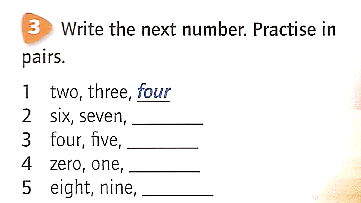 
3. Запишите цифры и решите примеры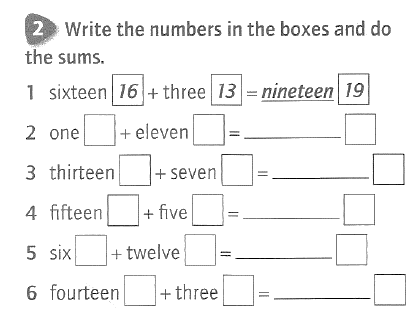 Подставьте пропущенные буквы и соедините слова с цифрами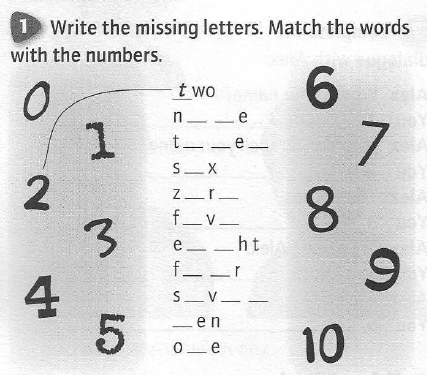 Решите кроссворд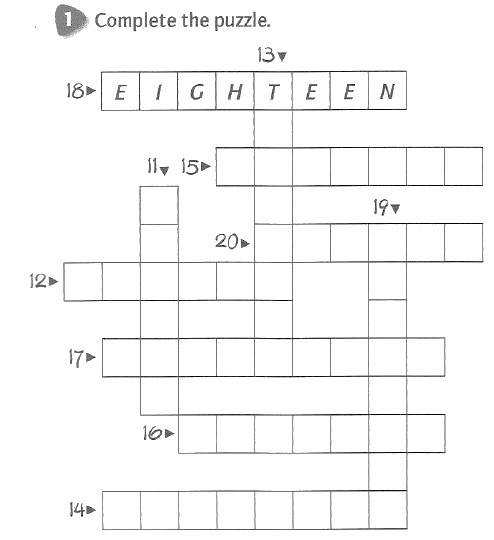 